3rd annual Bartender Summer games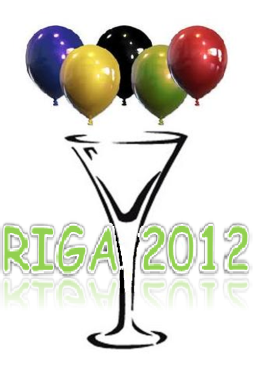 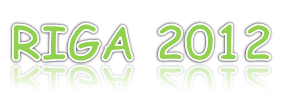 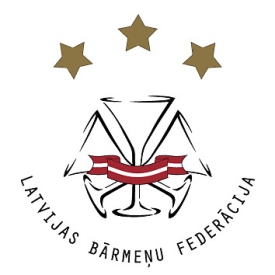 Entry form.Team’s name: ____________________________Team’s moto: ____________________________________________________________________________________________Members (№1 – captain)Cocktail name: ____________________________________Garnish and glassware: __________________________________________________________________________________________________________This form have to be sent to welcome@bartender.lv until June 29th.More questions - raitis@bartender.lv, ivars@bartender.lv№Name, SurnameRepresentingPhoneE-mail123456№IngredientsAmount (ml, cl)123456